Nous vous remercions d’accueillir et de participer à la formation de nos élèves au sein de votre établissement. Ce livret permet :D’assurer la liaison entre l’élève, la structure professionnelle et l’établissement de formationDe faciliter votre fonction de tuteurDe suivre les apprentissages de l’élèveL’équipe pédagogique se tient à votre disposition pour toutes informations complémentaires.SOMMAIREInformations aux tuteurs	2Organisation des PFMP en CAP ECP	3Engagement du stagiaire	4Suivi des activités mises en œuvre	5Organisation de la PFMP 1	6BILAN du tuteur PFMP 1	7Attestation de formation en milieu professionnel PFMP N°1	8Organisation de la PFMP 2	9BILAN du tuteur PFMP 2	10Attestation de formation en milieu professionnel PFMP N°2	11Organisation de la PFMP 3	12BILAN du tuteur PFMP 3	13Attestation de formation en milieu professionnel PFMP N°3	14Organisation de la PFMP 4	15BILAN du tuteur PFMP 4	16Attestation de formation en milieu professionnel PFMP N°4	17Le tuteur :Accueille l’élève, suit sa progression, réalise, dans la mesure du possible, un bilan hebdomadaire ;Valorise la place de l’élève dans la structure ;Transmet à l’élève les connaissances pratiques et techniques indispensables au futur professionnel ;Encourage la curiosité de l’élève dans le cadre de l’environnement professionnel. En cas d'absence : Prévenir l’établissement scolaire Les périodes de formation en milieu professionnel (PFMP) sont des phases déterminantes de la formation menant au diplôme car elles permettent à l’élève ou au stagiaire d’acquérir les compétences liées aux emplois qui caractérisent ce diplôme.Elles permettent au futur diplômé :De découvrir une entreprise dans ses fonctions et ses contraintes comme un lieu organisé d’activités diverses : soins esthétiques, maquillages, conseils, vente...De s’insérer dans une équipe de professionnels et de prendre toute la mesure de l’importance des relations humaines vis-à-vis de la clientèle.D’apprendre à travailler en situation professionnelle réelle, et développer des compétences liées aux techniques esthétiques et à la vente conseilDernière année de formation : Préparation de l’épreuve EP3 CONDUITE D’UN INSTITUT DE BEAUTÉ ET DE BIEN-ÊTRE :  Relation avec la clientèle et vie de l’institutLe candidat s’appuie sur une PFMP et élabore un dossier correspondant aux activités professionnelles réalisées en milieu professionnel : mise en valeur des produits cosmétiques et/ou des prestations esthétiques (interrogation en établissement de formation)Composition du dossier :  - une partie de deux pages maximum : présentation d’une ou des entreprises support des PFMP ou de l’expérience professionnelle du candidat (identité, statut et description de l’environnement, typologie de la clientèle, aménagement des locaux, organigramme, présentation des prestations esthétiques), - une partie de trois pages maximum : mise en valeur des produits cosmétiques et/ou des prestations esthétiques (description de techniques de marchandisage utilisées dans l’entreprise (vitrine, présentoirs, PLV, aménagement de l’espace vente)).Je soussigné(e) …………………………………………………, m’engage lors des périodes de formation en milieu professionnel :Avant la période de formation en milieu professionnel :Prendre contact avec le responsable et/ou le tuteur de la structure professionnelle ;Comprendre les objectifs de PFMP et travail à réaliser ;Au début de la PFMP :  Présenter le livret de suivi formation et les objectifs de la formationAu cours de la PFMP :Respecter l’organisation de la structure : horaires, tenue professionnelle, protocoles… ;Respecter les règles d’hygiène et de sécurité en vigueur dans l’entreprise ;Assurer les tâches confiées par le tuteur ;Prendre en compte les remarques faites par le tuteur et procéder aux ajustements demandés ;Réaliser les travaux de rédaction demandés par l’équipe pédagogique.En fin de PFMP :  Faire compléter l’attestation de formation en milieu professionnel En cas d'absence :Prévenir obligatoirement le tuteur de stage ET le centre de formation. Fournir un certificat médical s’il y a lieu Récupérer les heures d’absence en accord avec le tuteur et l’établissement de formationLe………………           Signature du stagiaireNom de l’élève : ……………………………………….     Prénom : …………………………………………Avant la PFMP : renseigner les activités abordées en centre de formationA la fin de la PFMP : lors du bilan, noter les activités observées (O) et les activités réalisées (R)Activités prioritaires à confier au stagiaire : Voir document « Suivi des activités mises en œuvre»Travail de rédaction, de récolte… demandé au stagiaire par l’équipe pédagogique : ............................................................................................................................................................................................................................................................................................................................................................................................................................................................................................................................................................................................................................................................................................................................................................................................................................................................................................................................................................................................................................................................................................................................................................................................................................................................................................................................................................................................................................................................................................................................................................................................................................................................................................................................Bilan de la formation en milieu professionnel, en fin de PFMP, en présence de l’élève, de l’enseignant référent et du tuteur : Répertorier les activités menées par l’élève en le questionnant sur son travailCompléter la fiche « Suivi des activités mises en œuvre »Compléter le « Bilan du tuteur » RATTRAPAGE DES JOURS D’ABSENCE : Activités prioritaires à confier au stagiaire : Voir document « Suivi des activités mises en œuvre»Travail de rédaction, de récolte… demandé au stagiaire par l’équipe pédagogique : ............................................................................................................................................................................................................................................................................................................................................................................................................................................................................................................................................................................................................................................................................................................................................................................................................................................................................................................................................................................................................................................................................................................................................................................................................................................................................................................................................................................................................................................................................................................................................................................................................................................................................................................................Bilan de la formation en milieu professionnel, en fin de PFMP, en présence de l’élève, de l’enseignant référent et du tuteur : Répertorier les activités menées par l’élève en le questionnant sur son travailCompléter la fiche « Suivi des activités mises en œuvre »Compléter le « Bilan du tuteur » RATTRAPAGE DES JOURS D’ABSENCE : Activités prioritaires à confier au stagiaire : Voir document « Suivi des activités mises en œuvre»Travail de rédaction, de récolte… demandé au stagiaire par l’équipe pédagogique : ............................................................................................................................................................................................................................................................................................................................................................................................................................................................................................................................................................................................................................................................................................................................................................................................................................................................................................................................................................................................................................................................................................................................................................................................................................................................................................................................................................................................................................................................................................................................................................................................................................................................................................................................Bilan de la formation en milieu professionnel, en fin de PFMP, en présence de l’élève, de l’enseignant référent et du tuteur : Répertorier les activités menées par l’élève en le questionnant sur son travailCompléter la fiche « Suivi des activités mises en œuvre »Compléter le « Bilan du tuteur » RATTRAPAGE DES JOURS D’ABSENCE : Activités prioritaires à confier au stagiaire : Voir document « Suivi des activités mises en œuvre»Travail de rédaction, de récolte… demandé au stagiaire par l’équipe pédagogique : ............................................................................................................................................................................................................................................................................................................................................................................................................................................................................................................................................................................................................................................................................................................................................................................................................................................................................................................................................................................................................................................................................................................................................................................................................................................................................................................................................................................................................................................................................................................................................................................................................................................................................................................................Bilan de la formation en milieu professionnel, en fin de PFMP, en présence de l’élève, de l’enseignant référent et du tuteur : Répertorier les activités menées par l’élève en le questionnant sur son travailCompléter la fiche « Suivi des activités mises en œuvre »Compléter le « Bilan du tuteur » RATTRAPAGE DES JOURS D’ABSENCE : 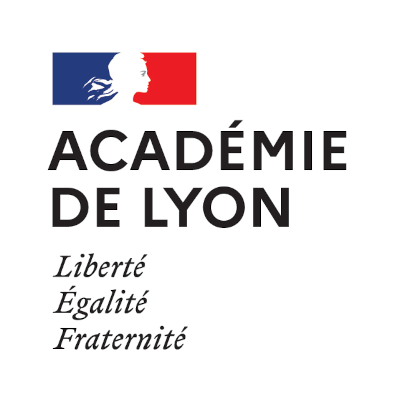 Logo du centre de formation, nom, adresse, téléphone, mail….NOM :                                                   Prénom : NOM :                                                   Prénom : Photo de l’élèveNOM :                                                   Prénom : L’élèveNom : ……………………………………….       Prénom : ……………………………………….Tel élève ou son représentant : ……………………………………   Date de naissance : ….../......./….                   Ville d’habitation  :…………………………………………. L’établissement de formationNom : …………………………………………………………………………………………Adresse : ………………………………………………………………………………………Code Postal : …………………  Ville : ………………………………………………………Tel : ………………………………      @ : …………………………………………………………………Proviseur : M. Mme ………………………………  Directeur Délégué aux formations professionnelles : M. Mme……………………………Ligne directe pour le suivi des PFMP : ……………………Les périodes de formation en milieu professionnelLes périodes de formation en milieu professionnelLes périodes de formation en milieu professionnelLes périodes de formation en milieu professionnelLes périodes de formation en milieu professionnelStructures professionnelles (nom, ville)Nom enseignants référents@ Enseignants référents1ère  année PFMP1Du ……au …..1ère  année PFMP2Du ……au …..2ème année PFMP3Du ……au …..2ème année PFMP4Du ……au …..Référentiel du diplôme et autres informations sur le CAP ECP :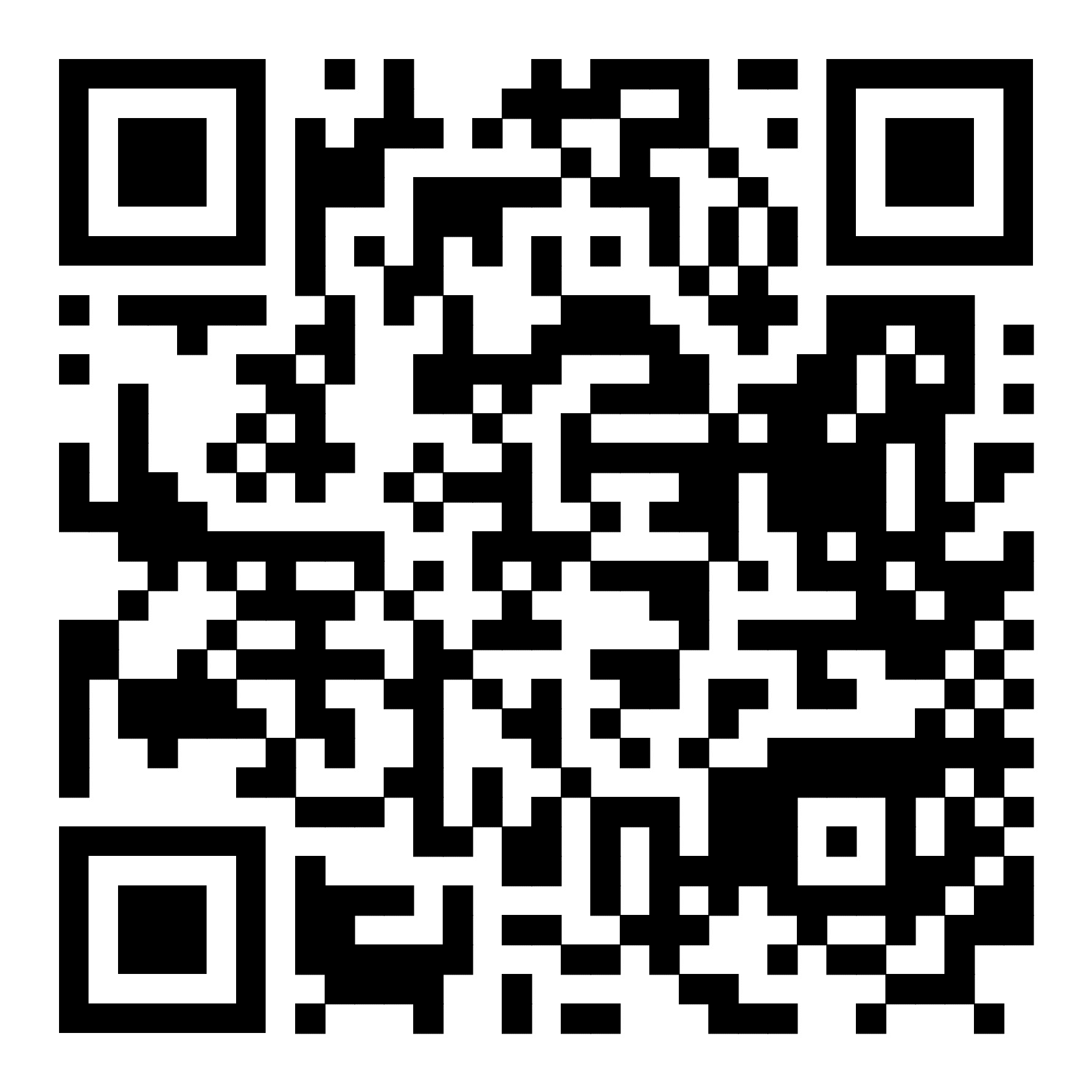 Informations aux tuteurs1. Prendre connaissance des objectifs de formation du stagiaire 2. Faire des bilans réguliers avec le stagiaire3. En fin de PFMP, faire un bilan final avec l’enseignant référent, en présence de l’élève et compléter le document « Bilan »4. Le dernier jour, compléter l’attestation de formation en milieu professionnelOrganisation des PFMP en CAP ECPPFMPOBJECTIFS DES PERIODES DE FORMATIONOBJECTIFS DES PERIODES DE FORMATION1 ou 2Découverte du milieu professionnelVente-conseilsAccueillir et prendre en charge la clientèle, analyser les attentes de la clientèle, conseiller et vendre des produits cosmétiques et des prestations1 ou 2Découverte du milieu professionnelTechniques esthétiquesAdapter et mettre en œuvre des protocoles de techniques de soins esthétiques visage, mains et pieds et de maquillageAdapter et mettre en œuvre des protocoles d’épilation, de soin des ongles et de maquillage des ongles3 ou 4Vente-conseilsSupport de la rédaction du dossier pour l’épreuve EP3Accueillir et prendre en charge la clientèle, analyser les attentes de la clientèle, conseiller et vendre des produits cosmétiques et des prestations, évaluer la satisfaction de la clientèleObserver et analyser les techniques de mise en valeur des produits et des prestations de services Mettre en place et animer des actions de promotions et évaluer la satisfaction de la clientèle3 ou 4Techniques esthétiquesAcquérir rapidité et dextérité gestuelle lors de la mise en œuvre de techniques esthétiquesAdapter et mettre en œuvre des protocoles de techniques de soins esthétiques visage, mains et pieds et de maquillageAdapter et mettre en œuvre des protocoles d’épilation, de soin des ongles et de maquillage des onglesS’approprier le suivi de la clientèle et les moyens de fidélisationPOINTS DE VIGILANCE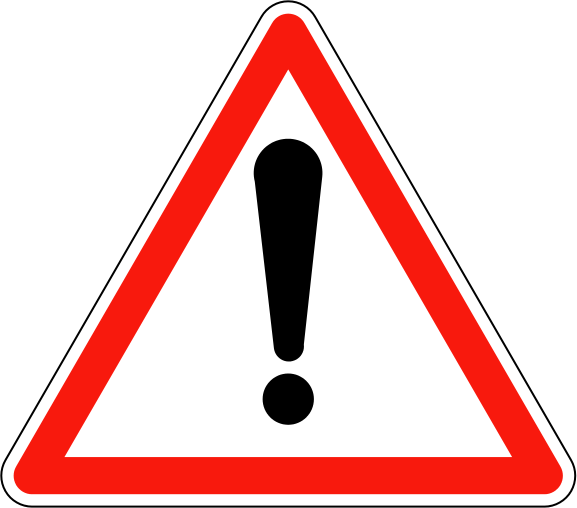 Epilation intégrale : La technique d'épilation du maillot intégral n’est pas au référentiel du CAP et ne peut se faire que sur la base du volontariat de l’élève.Soins hommes : Les apprentissages des soins hommes doivent respecter l’intimité des élèves et la protection des mineurs.La prise en charge de ce type de clientèle fera l’objet d’un travail spécifique notamment sur l’accueil de cette clientèle et sur les usages en institut : Pas d’élève mineur seul en cabine avec un homme.Pour les élèves majeures, ceux-ci doivent être volontaires et accompagnées en phase d’apprentissage.UV : Les élèves mineurs ne doivent en aucun cas être invité(e)s à tester une séance UV (loi n° 2016-41 du 26 janvier 2016). L’amende prévue en cas de non-respect est de 7500€.La mise à disposition du public d’appareils de bronzage ou de la participation à cette mise à disposition ne peut être réalisée que par des personnes titulaires de l’attestation de compétence (décret n°2016-1848 du 23 décembre 2016).  Par conséquent, les élèves en PFMP qui ne détiennent pas encore leur diplôme d’esthétique cosmétique parfumerie ne peuvent en aucun cas conduire une prestation UV. Engagement du stagiaireSuivi des activités mises en œuvre ACTIVITES PROFESSIONNELLESACTIVITES PROFESSIONNELLESCENTRE DE FORMATIONPFMP 1PFMP 2PFMP 3PFMP 4Pôle 1 : Techniques esthétiques visage et corpsRéalisation de soins esthétiques du visage des mains et des piedsPôle 1 : Techniques esthétiques visage et corpsRéalisation de maquillage du visagePôle 1 : Techniques esthétiques visage et corpsInformation, conseil et conduite d’une prestation UV Cette activité ne peut être réalisée en  PFMPCette activité ne peut être réalisée en  PFMPCette activité ne peut être réalisée en  PFMPCette activité ne peut être réalisée en  PFMPCette activité ne peut être réalisée en  PFMPPôle 2 : Techniques esthétiques liées aux phanèresRéalisation d’épilationsPôle 2 : Techniques esthétiques liées aux phanèresRéalisation de colorations des cils ou des sourcilsPôle 2 : Techniques esthétiques liées aux phanèresRéalisation de soins des onglesPôle 2 : Techniques esthétiques liées aux phanèresRéalisation de maquillage des onglesPôle 3 : Relation avec la clientèleAccueil et identification  des attentes, des motivations et des besoins de la clientèlePôle 3 : Relation avec la clientèleConseil et vente de prestations esthétiques, de produits cosmétiques, d’hygiène corporelle, de parfumerie et d’accessoires de soins esthétiquesPôle 3 : Relation avec la clientèleSuivi et fidélisation de la clientèlePôle 3 : Relation avec la clientèleMise en valeur et promotion de produits, de prestations. Pôle 3 : Relation avec la clientèleOrganisation du planning de rendez-vousPôle 3 : Relation avec la clientèleParticipation à la vie d’un institut de beauté et de bien-êtreOrganisation de la PFMP 1PFMP du……...……….. au ……….………  Classe : …….Organisation de la PFMP 1NOM – Prénom :  ………………………………………………Entreprise – ville : ……………………………………………...Secteur d’activités de vente-conseil en parfumerieSecteur d’activités de techniques esthétiquesEntreprise – ville : ……………………………………………...Secteur d’activités de vente-conseil en parfumerieSecteur d’activités de techniques esthétiquesBILAN du tuteur PFMP 1A réaliser en fin de PFMP en présence de l’élèvePFMP du……...……….. au ……….………  Classe : …….BILAN du tuteur PFMP 1A réaliser en fin de PFMP en présence de l’élèveNOM – Prénom :  ………………………………………………Entreprise – ville : ……………………………………………...Entreprise – ville : ……………………………………………...Activités (Cocher les cases correspondant à l’appréciation)+ (niveau de maîtrise CAP) ; +/- (en cours d’apprentissage) ; - (en difficulté) ;  NR (activité non réalisée)++/--NRACTIVITES LIEES AUX PRESTATIONS ESTHETIQUES  ACTIVITES LIEES AUX PRESTATIONS ESTHETIQUES  ACTIVITES LIEES AUX PRESTATIONS ESTHETIQUES  ACTIVITES LIEES AUX PRESTATIONS ESTHETIQUES  ACTIVITES LIEES AUX PRESTATIONS ESTHETIQUES  Préparation et remise en état du poste de travailAccueil et installation du clientRédaction d’une fiche clientRéalisation d’un diagnostic esthétique Réalisation de soins du visageRéalisation de soins des mains et des piedsRéalisation de soins des ongles Réalisation de maquillages du visage Réalisation de maquillage des onglesRéalisation d’épilations Réalisation de colorations de cils ou sourcilsVérification du résultat et/ou de la satisfaction du clientACTIVITES LIEES A LA VENTEACTIVITES LIEES A LA VENTEACTIVITES LIEES A LA VENTEACTIVITES LIEES A LA VENTEACTIVITES LIEES A LA VENTERecherche des besoins du client : questionnement et écoute activeReformulation des besoins du clientElaboration d’un diagnostic pour le conseil et la vente de produits cosmétiques et de prestations esthétiquesSélection des prestations et des produits cosmétiques adaptés aux besoins du client Présentation et argumentation des prestations esthétiques, les produits cosmétiques Conseil pour la périodicité des prestations ou des produits cosmétiquesRéponse aux objections du clientProposition d’une vente additionnelle/Conclusion d’une venteRenseignement d’un fichier clientèle numériqueRenseignement d’un planning de RDVMise en œuvre ou participation à une action de fidélisationGestion des stocksParticipation à l’élaboration des prix de vente Etiquetage des produits destinés à la vente Mise en valeur des produits, des prestations esthétiques (présentation)APTITUDES PROFESSIONNELLESAPTITUDES PROFESSIONNELLESAPTITUDES PROFESSIONNELLESAPTITUDES PROFESSIONNELLESAPTITUDES PROFESSIONNELLESTenue professionnelle (vêtements, chaussures, hygiène…)Ponctualité, assiduitéPrise d’initiativeCommunication avec la clientèleCommunication avec l’équipePrend en compte les remarques du tuteurAptitudes physiquesAppréciation générale du tuteur et conseils pour devenir un(e) professionnel(le) de l’esthétique, cosmétique, parfumerie : ………………………………………………………………………………………………………..….……………………………………………………………………………………………………………………………………………………………………………………………………………………………………………………………………………………………………………………………………………………………………………………………………………………………………………………………………………………………………………………………………….  Fait le :                                       Signature du tuteur :                                    Signature de l’élève :CAP Esthétique cosmétique parfumerieAttestation de formation en milieu professionnel PFMP N°1L’entreprise NOM de l’ENTREPRISE :   …..………………………….……………………………………....Adresse : ……………………………………………………………………………………………..……N° d’immatriculation de l’entreprise : …………………………………………………………………………………….Représenté(e) par : ………………………………………… Fonction : ……………………………………..NOM du TUTEUR : ……………………………………………… Fonction : …………………………………….Adresse électronique : ………………………………..   : …………………………………….Atteste que l’élèveNOM de l’ELEVE : ……………….…….…….   Prénom : ……………………… Date de naissance : …………                         Classe : ……………………Scolarisé(e) dans l’établissementNOM de l’établissement de formation: ……………………………………………………………………….Adresse : ………………………………………………………………………………………………………Représenté par M/Mme ....…………………………………………………en qualité de chef d’établissementA effectué une Période de Formation en Milieu Professionnel dans notre entreprise du ……………………………… au …………………………………………Soit ……..semainesNombre de retards : …………     Nombre jours d’absence : …….….…Secteur d’activités de vente-conseil en parfumerieSecteur d’activités de techniques esthétiquesDateSignature Cachet de la structure obligatoireNombre de jours rattrapésDates de rattrapageCachet de la structure Organisation de la PFMP 2PFMP du……...……….. au ……….………  Classe : …….Organisation de la PFMP 2NOM – Prénom :  ………………………………………………Entreprise – ville : ……………………………………………...Secteur d’activités de vente-conseil en parfumerieSecteur d’activités de techniques esthétiquesEntreprise – ville : ……………………………………………...Secteur d’activités de vente-conseil en parfumerieSecteur d’activités de techniques esthétiquesBILAN du tuteur PFMP 2A réaliser en fin de PFMP en présence de l’élèvePFMP du……...……….. au ……….………  Classe : …….BILAN du tuteur PFMP 2A réaliser en fin de PFMP en présence de l’élèveNOM – Prénom :  ………………………………………………Entreprise – ville : ……………………………………………...Entreprise – ville : ……………………………………………...Activités (Cocher les cases correspondant à l’appréciation)+ (niveau de maîtrise CAP) ; +/- (en cours d’apprentissage) ; - (en difficulté) ;  NR (activité non réalisée)++/--NRACTIVITES LIEES AUX PRESTATIONS ESTHETIQUES  ACTIVITES LIEES AUX PRESTATIONS ESTHETIQUES  ACTIVITES LIEES AUX PRESTATIONS ESTHETIQUES  ACTIVITES LIEES AUX PRESTATIONS ESTHETIQUES  ACTIVITES LIEES AUX PRESTATIONS ESTHETIQUES  Préparation et remise en état du poste de travailAccueil et installation du clientRédaction d’une fiche clientRéalisation d’un diagnostic esthétique Réalisation de soins du visageRéalisation de soins des mains et des piedsRéalisation de soins des ongles Réalisation de maquillages du visage Réalisation de maquillage des onglesRéalisation d’épilations Réalisation de colorations de cils ou sourcilsVérification du résultat et/ou de la satisfaction du clientACTIVITES LIEES A LA VENTEACTIVITES LIEES A LA VENTEACTIVITES LIEES A LA VENTEACTIVITES LIEES A LA VENTEACTIVITES LIEES A LA VENTERecherche des besoins du client : questionnement et écoute activeReformulation des besoins du clientElaboration d’un diagnostic pour le conseil et la vente de produits cosmétiques et de prestations esthétiquesSélection des prestations et des produits cosmétiques adaptés aux besoins du client Présentation et argumentation des prestations esthétiques, les produits cosmétiques Conseil pour la périodicité des prestations ou des produits cosmétiquesRéponse aux objections du clientProposition d’une vente additionnelle/Conclusion d’une venteRenseignement d’un fichier clientèle numériqueRenseignement d’un planning de RDVMise en œuvre ou participation à une action de fidélisationGestion des stocksParticipation à l’élaboration des prix de vente Etiquetage des produits destinés à la vente Mise en valeur des produits, des prestations esthétiques (présentation)APTITUDES PROFESSIONNELLESAPTITUDES PROFESSIONNELLESAPTITUDES PROFESSIONNELLESAPTITUDES PROFESSIONNELLESAPTITUDES PROFESSIONNELLESTenue professionnelle (vêtements, chaussures, hygiène…)Ponctualité, assiduitéPrise d’initiativeCommunication avec la clientèleCommunication avec l’équipePrend en compte les remarques du tuteurAptitudes physiquesAppréciation générale du tuteur et conseils pour devenir un(e) professionnel(le) de l’esthétique, cosmétique, parfumerie : ………………………………………………………………………………………………………..….……………………………………………………………………………………………………………………………………………………………………………………………………………………………………………………………………………………………………………………………………………………………………………………………………………………………………………………………………………………………………………………………………….  Fait le :                                       Signature du tuteur :                                    Signature de l’élève :CAP Esthétique cosmétique parfumerieAttestation de formation en milieu professionnel PFMP N°2L’entreprise NOM de l’ENTREPRISE :   …..………………………….……………………………………....Adresse : ……………………………………………………………………………………………..……N° d’immatriculation de l’entreprise : …………………………………………………………………………………….Représenté(e) par : ………………………………………… Fonction : ……………………………………..NOM du TUTEUR : ……………………………………………… Fonction : …………………………………….Adresse électronique : ………………………………..   : …………………………………….Atteste que l’élèveNOM de l’ELEVE : ……………….…….…….   Prénom : ……………………… Date de naissance : …………                         Classe : ……………………Scolarisé(e) dans l’établissementNOM de l’établissement de formation: ……………………………………………………………………….Adresse : ………………………………………………………………………………………………………Représenté par M/Mme ....…………………………………………………en qualité de chef d’établissementA effectué une Période de Formation en Milieu Professionnel dans notre entreprise du ……………………………… au …………………………………………Soit ……..semainesNombre de retards : …………     Nombre jours d’absence : …….….…Secteur d’activités de vente-conseil en parfumerieSecteur d’activités de techniques esthétiquesDateSignature Cachet de la structure obligatoireNombre de jours rattrapésDates de rattrapageCachet de la structure Organisation de la PFMP 3PFMP du……...……….. au ……….………  Classe : …….Organisation de la PFMP 3NOM – Prénom :  ………………………………………………Entreprise – ville : ……………………………………………...Secteur d’activités de vente-conseil en parfumerieSecteur d’activités de techniques esthétiquesEntreprise – ville : ……………………………………………...Secteur d’activités de vente-conseil en parfumerieSecteur d’activités de techniques esthétiquesBILAN du tuteur PFMP 3A réaliser en fin de PFMP en présence de l’élèvePFMP du……...……….. au ……….………  Classe : …….BILAN du tuteur PFMP 3A réaliser en fin de PFMP en présence de l’élèveNOM – Prénom :  ………………………………………………Entreprise – ville : ……………………………………………...Entreprise – ville : ……………………………………………...Activités (Cocher les cases correspondant à l’appréciation)+ (niveau de maîtrise CAP) ; +/- (en cours d’apprentissage) ; - (en difficulté) ;  NR (activité non réalisée)++/--NRACTIVITES LIEES AUX PRESTATIONS ESTHETIQUES  ACTIVITES LIEES AUX PRESTATIONS ESTHETIQUES  ACTIVITES LIEES AUX PRESTATIONS ESTHETIQUES  ACTIVITES LIEES AUX PRESTATIONS ESTHETIQUES  ACTIVITES LIEES AUX PRESTATIONS ESTHETIQUES  Préparation et remise en état du poste de travailAccueil et installation du clientRédaction d’une fiche clientRéalisation d’un diagnostic esthétique Réalisation de soins du visageRéalisation de soins des mains et des piedsRéalisation de soins des ongles Réalisation de maquillages du visage Réalisation de maquillage des onglesRéalisation d’épilations Réalisation de colorations de cils ou sourcilsVérification du résultat et/ou de la satisfaction du clientACTIVITES LIEES A LA VENTEACTIVITES LIEES A LA VENTEACTIVITES LIEES A LA VENTEACTIVITES LIEES A LA VENTEACTIVITES LIEES A LA VENTERecherche des besoins du client : questionnement et écoute activeReformulation des besoins du clientElaboration d’un diagnostic pour le conseil et la vente de produits cosmétiques et de prestations esthétiquesSélection des prestations et des produits cosmétiques adaptés aux besoins du client Présentation et argumentation des prestations esthétiques, les produits cosmétiques Conseil pour la périodicité des prestations ou des produits cosmétiquesRéponse aux objections du clientProposition d’une vente additionnelle/Conclusion d’une venteRenseignement d’un fichier clientèle numériqueRenseignement d’un planning de RDVMise en œuvre ou participation à une action de fidélisationGestion des stocksParticipation à l’élaboration des prix de vente Etiquetage des produits destinés à la vente Mise en valeur des produits, des prestations esthétiques (présentation)APTITUDES PROFESSIONNELLESAPTITUDES PROFESSIONNELLESAPTITUDES PROFESSIONNELLESAPTITUDES PROFESSIONNELLESAPTITUDES PROFESSIONNELLESTenue professionnelle (vêtements, chaussures, hygiène…)Ponctualité, assiduitéPrise d’initiativeCommunication avec la clientèleCommunication avec l’équipePrend en compte les remarques du tuteurAptitudes physiquesAppréciation générale du tuteur et conseils pour devenir un(e) professionnel(le) de l’esthétique, cosmétique, parfumerie : ………………………………………………………………………………………………………..….……………………………………………………………………………………………………………………………………………………………………………………………………………………………………………………………………………………………………………………………………………………………………………………………………………………………………………………………………………………………………………………………………….  Fait le :                                       Signature du tuteur :                                    Signature de l’élève :CAP Esthétique cosmétique parfumerieAttestation de formation en milieu professionnel PFMP N°3L’entreprise NOM de l’ENTREPRISE :   …..………………………….……………………………………....Adresse : ……………………………………………………………………………………………..……N° d’immatriculation de l’entreprise : …………………………………………………………………………………….Représenté(e) par : ………………………………………… Fonction : ……………………………………..NOM du TUTEUR : ……………………………………………… Fonction : …………………………………….Adresse électronique : ………………………………..   : …………………………………….Atteste que l’élèveNOM de l’ELEVE : ……………….…….…….   Prénom : ……………………… Date de naissance : …………                         Classe : ……………………Scolarisé(e) dans l’établissementNOM de l’établissement de formation: ……………………………………………………………………….Adresse : ………………………………………………………………………………………………………Représenté par M/Mme ....…………………………………………………en qualité de chef d’établissementA effectué une Période de Formation en Milieu Professionnel dans notre entreprise du ……………………………… au …………………………………………Soit ……..semainesNombre de retards : …………     Nombre jours d’absence : …….….…Secteur d’activités de vente-conseil en parfumerieSecteur d’activités de techniques esthétiquesDateSignature Cachet de la structure obligatoireNombre de jours rattrapésDates de rattrapageCachet de la structure Organisation de la PFMP 4PFMP du……...……….. au ……….………  Classe : …….Organisation de la PFMP 4NOM – Prénom :  ………………………………………………Entreprise – ville : ……………………………………………...Secteur d’activités de vente-conseil en parfumerieSecteur d’activités de techniques esthétiquesEntreprise – ville : ……………………………………………...Secteur d’activités de vente-conseil en parfumerieSecteur d’activités de techniques esthétiquesBILAN du tuteur PFMP 4PFMP du……...……….. au ……….………  Classe : …….BILAN du tuteur PFMP 4NOM – Prénom :  ………………………………………………Entreprise – ville : ……………………………………………...Entreprise – ville : ……………………………………………...Activités (Cocher les cases correspondant à l’appréciation)+ (niveau de maîtrise CAP) ; +/- (en cours d’apprentissage) ; - (en difficulté) ;  NR (activité non réalisée)++/--NRACTIVITES LIEES AUX PRESTATIONS ESTHETIQUES  ACTIVITES LIEES AUX PRESTATIONS ESTHETIQUES  ACTIVITES LIEES AUX PRESTATIONS ESTHETIQUES  ACTIVITES LIEES AUX PRESTATIONS ESTHETIQUES  ACTIVITES LIEES AUX PRESTATIONS ESTHETIQUES  Préparation et remise en état du poste de travailAccueil et installation du clientRédaction d’une fiche clientRéalisation d’un diagnostic esthétique Réalisation de soins du visageRéalisation de soins des mains et des piedsRéalisation de soins des ongles Réalisation de maquillages du visage Réalisation de maquillage des onglesRéalisation d’épilations Réalisation de colorations de cils ou sourcilsVérification du résultat et/ou de la satisfaction du clientACTIVITES LIEES A LA VENTEACTIVITES LIEES A LA VENTEACTIVITES LIEES A LA VENTEACTIVITES LIEES A LA VENTEACTIVITES LIEES A LA VENTERecherche des besoins du client : questionnement et écoute activeReformulation des besoins du clientElaboration d’un diagnostic pour le conseil et la vente de produits cosmétiques et de prestations esthétiquesSélection des prestations et des produits cosmétiques adaptés aux besoins du client Présentation et argumentation des prestations esthétiques, les produits cosmétiques Conseil pour la périodicité des prestations ou des produits cosmétiquesRéponse aux objections du clientProposition d’une vente additionnelle/Conclusion d’une venteRenseignement d’un fichier clientèle numériqueRenseignement d’un planning de RDVMise en œuvre ou participation à une action de fidélisationGestion des stocksParticipation à l’élaboration des prix de vente Etiquetage des produits destinés à la vente Mise en valeur des produits, des prestations esthétiques (présentation)APTITUDES PROFESSIONNELLESAPTITUDES PROFESSIONNELLESAPTITUDES PROFESSIONNELLESAPTITUDES PROFESSIONNELLESAPTITUDES PROFESSIONNELLESTenue professionnelle (vêtements, chaussures, hygiène…)Ponctualité, assiduitéPrise d’initiativeCommunication avec la clientèleCommunication avec l’équipePrend en compte les remarques du tuteurAptitudes physiquesAppréciation générale du tuteur et conseils pour devenir un(e) professionnel(le) de l’esthétique, cosmétique, parfumerie : ………………………………………………………………………………………………………..….……………………………………………………………………………………………………………………………………………………………………………………………………………………………………………………………………………………………………………………………………………………………………………………………………………………………………………………………………………………………………………………………………….  Fait le :                                       Signature du tuteur :                                    Signature de l’élève :CAP Esthétique cosmétique parfumerieAttestation de formation en milieu professionnel PFMP N°4L’entreprise NOM de l’ENTREPRISE :   …..………………………….……………………………………....Adresse : ……………………………………………………………………………………………..……N° d’immatriculation de l’entreprise : …………………………………………………………………………………….Représenté(e) par : ………………………………………… Fonction : ……………………………………..NOM du TUTEUR : ……………………………………………… Fonction : …………………………………….Adresse électronique : ………………………………..   : …………………………………….Atteste que l’élèveNOM de l’ELEVE : ……………….…….…….   Prénom : ……………………… Date de naissance : …………                         Classe : ……………………Scolarisé(e) dans l’établissementNOM de l’établissement de formation: ……………………………………………………………………….Adresse : ………………………………………………………………………………………………………Représenté par M/Mme ....…………………………………………………en qualité de chef d’établissementA effectué une Période de Formation en Milieu Professionnel dans notre entreprise du ……………………………… au …………………………………………Soit ……..semainesNombre de retards : …………     Nombre jours d’absence : …….….…Secteur d’activités de vente-conseil en parfumerieSecteur d’activités de techniques esthétiquesDateSignature Cachet de la structure obligatoireNombre de jours rattrapésDates de rattrapageCachet de la structure 